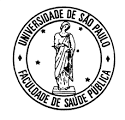 Saúde e Ciclos de Vida I – 2019 – Profs. Simone Diniz (sidiniz@usp.br) e Paulo Gallo (prgallo@usp.br), Jefferson Drezzet, Ciro Bertoli, monitora Catarina Chalita (catarina.chalita@usp.br)DiaHoraDia da semanaTemaDocente23/414h-18h3ª. f- Introdução ao curso - Ciclos de vida e saúde pública – conceitos e aplicações  - Gênero e as transições epidemiológica, nutricional e demográfica - Revisão: fisiologia reprodutiva, Prof. Jefferson Drezzet30/414h-18h3ª. f- Contracepção, concepção (grupos apresentam)- Gestação normal  - Atenção pre-natal - PAISM e Rede Cegonha Prof.ª Simone DinizProf. Jefferson Drezzet 07/514h-18h3ª. f- Assistência ao parto como questão de saúde pública : impactos no curto e longo prazo na saúde e estado nutricional.- Evidências e direitos na assistência ao parto - Planos de partoProf.ª Simone DinizProf. Jefferson Drezzet14/514h-18h3ª. f- Saúde no pós-parto e no aleitamento-  Consultoria de lactação- Bancos de leite e a Iniciativas IHAC e IHAMC.  - Promoção da relactação- Prevenção da retenção de peso pós-filhos -    Prof.ª Simone DinizProf. Jefferson DrezzetProfa. Convidada21/514h-18h3ª. fVisitas técnicas aos serviçosProf.ª Simone DinizProf. Jefferson DrezzetMonitora Sabrina28/514h-18h3ª. fApresentação pelos alunos das visitasProf.ª Simone Diniz- Prof. Jefferson Drezzet04/614h-18h2ª. fIntrodução à Infância- Curvas padronizadas e avaliação do crescimento infantil (II)Prof. Paulo Gallo 11/614h-18h2ª. f- Alterações nutricionais - Alimentação no 1º ano de vida Prof.º Paulo GalloProf.º Ciro Bertoli18/614h-18h2ª. f-  Doenças respiratórias na infância- Doença diarreica e desidratação na infância Vicente SarubbiProf.º PauloSophia25/614h-18h2ª. f- Desenvolvimento cognitivo da criança (Piaget)- A importância de brincar Helena Keiko02/714h-18h2ª. f- Programa de imunização no Estado de São PauloProf.º Paulo GalloCorpo enfermagem CSEGPS 